Протокол № 1заседания Совета Сибирского Территориального отделенияСаморегулируемой организации аудиторовАссоциации «Содружество» (СибТО СРО ААС)г. Новосибирск 			                             			          05 мая 2017 годГолосовали:Члены Совета СибТО СРО ААС:Акулова Анна Петровна, Афанасьева Ольга Николаевна, Бабина Людмила Валерьяновна, Гвоздева Татьяна Михайловна, Есаджанянц Евгений Валерьевич, Жуков Сергей Павлович, Кизь Владимир Владимирович, Кориков Сергей Николаевич, Окулова Оксана Владимировна, Полукеева Елена Владимировна, Саженова Елена Анатольевна, Сюремова Ирина Васильевна, Филипьев Дмитрий Юрьевич.Итого в голосовании на заседании Совета СибТО СРО ААС приняло участие 13 из 14 человек, что составляет 92,9% голосов, кворум для принятия решений имеется.Форма заседания Совета СибТО СРО ААС – заочная.ПОВЕСТКА ДНЯ:Об оценке проведения 1-го общего собрания СибТО СРО ААС, состоявшегося 07 апреля 2017 года.Об итогах подготовки и организации 1-го общего собрания СибТО СРО ААС, состоявшегося 07 апреля 2017 года.Об организации региональных отделений и представительств.О порядке назначения (выборов) руководителей  региональных отделений.О порядке и периодичности отчетов комитетов и комиссии по ВККР .Об организации мероприятий в региональных отделениях СибТО СРО ААС.По первому вопросу1.Об оценке проведения общего собрания СибТО, состоявшегося 07 апреля 2017 года.Решили:Организацию проведения 1-го общего собрания Сибирского территориального отделения саморегулируемой организации аудиторов Ассоциация «Содружество» (далее- СибТО СРО ААС) считать удовлетворительной. Организацию сбора доверенностей, без учета мнения доверителей как по вопросам деятельности ТО, так и по вопросам выборов в коллегиальные органы управления конкретных кандидатур (персоналий), считать порочной.За 9 голосов, против 4 голоса, воздержался 0 голосовПо второму вопросу2.	Об итогах подготовки и организации 1-го общего собрания СибТО СРО ААС, состоявшегося 07 апреля 2017 года.Решили:2.1.   Председателю Совета обобщить замечания и предложения членов СибТО СРО ААС, сделать организационные выводы и принять меры по результатам организации подготовки и проведения 1-го общего собрания.2.2. Разработать регламент  подготовки общих собраний, механизм сбора доверенностей, отражающий интересы всех членов территориального отделения (далее-ТО), в т.ч. отчетность доверенного лица перед доверителями- членами СРО регионального отделения за принятые решения.За 10 голосов, против 3 голоса, воздержался 1 голосПо третьему вопросу3.	Об организации региональных отделений и представительствРешили:3.1.  Региональным отделением (РО) считать такое отделение, при котором общая    численность аудиторов и аудиторских организаций составляет 30 и более членов СРО ААС. 3.2.   В регионах с численностью менее 30 членов СРО ААС в качестве руководителя избирается (назначается) уполномоченный представитель СибТО СРО ААС.За 11 голосов, против 0 голосов, воздержался 1 голосПо четвертому вопросу 4.	О порядке назначения (выборов) руководителей  региональных отделенийРешили:4.1. Активу СибТО (список ответственных лиц по регионам прилагается) инициировать организацию проведения общих собраний в региональных отделениях с целью избрания руководителей отделений (уполномоченных представителей) и утверждения планов мероприятий РО: согласовать дату, время, место собрания, повестку дня. Рекомендуется совместить организацию собраний с проведением семинаров, круглых столов, совещаний по актуальным вопросам аудиторской деятельности. 4.2. Дирекции СибТО (Красновой О.А.), по согласованию с ответственными лицами по организации собраний в регионах (согласно списка), составить график проведения собраний, подготовить проекты рабочих документов к проведению собраний (информационные сообщения о проведении собраний, проекты протоколов, формы документов: Доверенностей, Заявок кандидатов на должность руководителей РО и уполномоченных представителей, Заявок от аудиторов в состав комитетов ТО), организовать уведомление членов РО СРО ААС, в т.ч. о выдвижении кандидатур на должность руководителей отделений и уполномоченных представителей.За 6 голосов, против 5 голосов, воздержался 2 голосаПо пятому вопросу5.	О порядке и периодичности отчетов комитетов и комиссии по ВККР Решили:5.1. Определить периодичность отчетов комитетов и комиссии по ВККР на заседании Совета СибТО СРО ААС 1 раз в календарный год.За 10 голосов, против 1 голос, воздержался 1 голосПо шестому вопросу6.	Об организации мероприятий в региональных отделениях СибТО СРО ААС Решили:6.1 Членам Совета организовать сбор предложений и обсуждение Плана мероприятий на 2/2 2017 г. и ½ 2018 г. при подготовке к собраниям в региональных отделенияхЗа 9 голосов, против 4 голоса, воздержался 0 голосовПодсчет голосов проводился секретарем заседания Совета СибТО СРО ААС И.В. Сюремовой.Подписи:Председатель Совета СибТО СРО ААС ___________________ С.П. ЖуковСекретарь Совета СибТО СРО ААС ______________________ И.В. Сюремова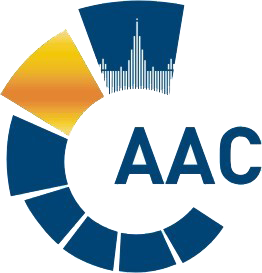 САМОРЕГУЛИРУЕМАЯ ОРГАНИЗАЦИЯ АУДИТОРОВАССОЦИАЦИЯ «СОДРУЖЕСТВО» 
член Международной Федерации Бухгалтеров (IFAC)Сибирское территориальное отделение(ОГРН 1097799010870, ИНН 7729440813, КПП 772901001) 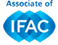 630009, г. Новосибирск, ул.Вокзальная магистраль, дом 15,офис 119. т: +7 (383) 335-69-54, www.auditor-sro.org, SibTO@auditor-sro.org 